GruppenstundenübersichtKontakt:Scharleitung:	Fabrice Schwegler		076 282 23 51	Sarina Stadler		078 656 36 16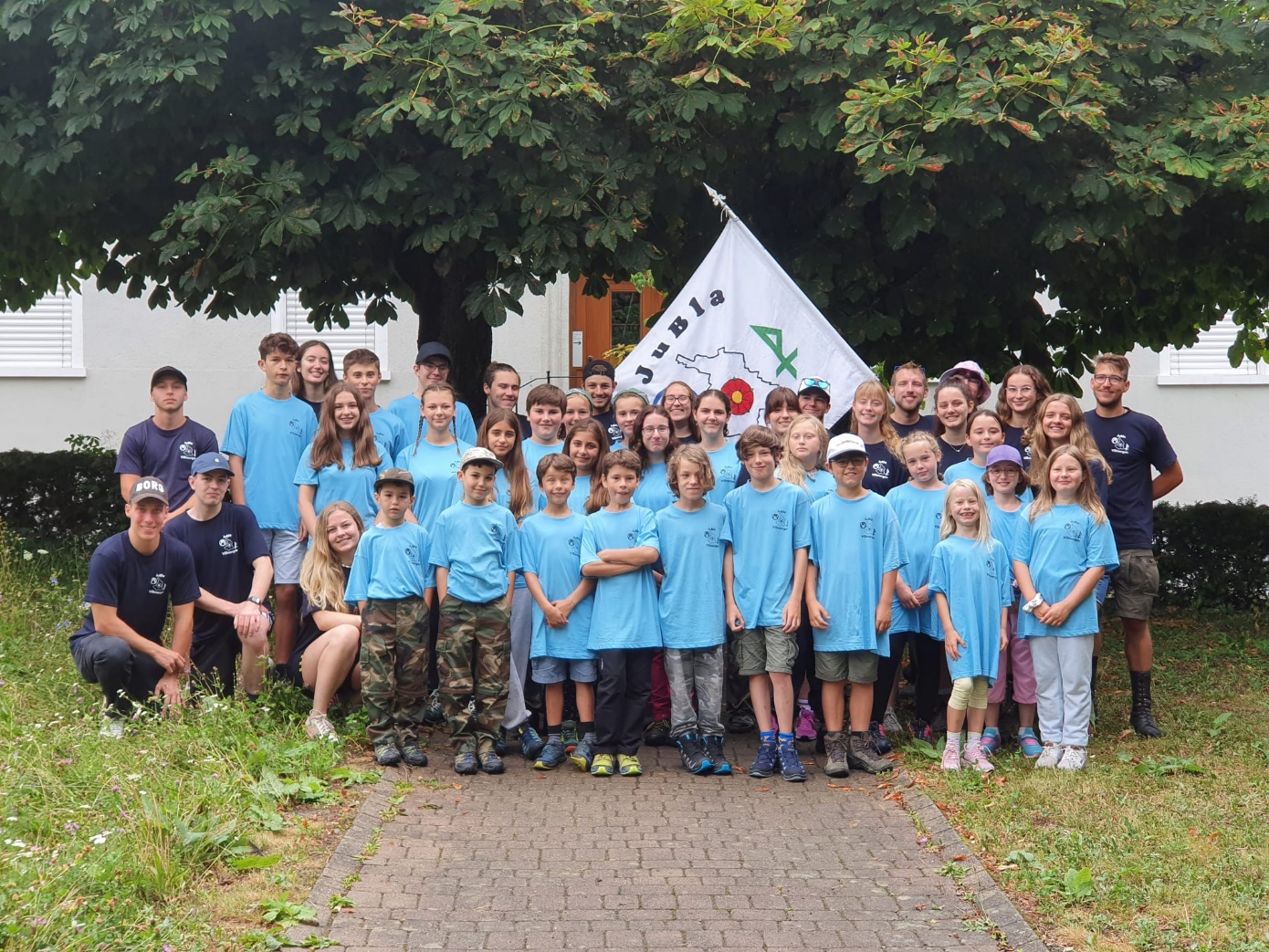 GruppeGruppenstunde15ner (Jungs und Mädchen)9. KlasseMittwoch, 18:30 Uhr - 20:00 UhrLeiter: Sarina, JuliaBulldogs (Jungs)7. – 8. KlasseMittwoch, 18:30 Uhr - 20:00 UhrLeiter: Lauro, Dalf, KilianFennek (Mädchen)6. – 8. KlasseMontag, 18:30 Uhr - 20:00 UhrLeiter: Céline, Debora, Nina, MarinaPitbulls (Jungs)5. – 6. KlasseMontag, 18:30 Uhr - 20:00 UhrLeiter: Samuel, FabioPapayafeee (Mädchen)3. – 5. KlasseDonnerstag, 18:30 Uhr - 20:00 UhrLeiter: Göle, Selina, Semhar, Melanie, AlineGummibärenbande (Mädchen)1. – 3. KlasseDienstag, 18.30 Uhr - 20.00 Uhr
Leiter: Leonora, GiusiGummistiefelpiloten (Jungs)1. – 4. KlasseDonnerstag, 18.30 Uhr - 20.00 Uhr
Leiter: Luki, Fabrice